Михайлюківська гімназія Новоайдарської селищної радиІнформація№ у системі:19765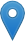 Leaflet | © OpenStreetMap contributors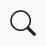 Код ЄДРПОУ:34302027Leaflet | © OpenStreetMap contributorsПовна назва:Михайлюківська гімназія Новоайдарської селищної радиLeaflet | © OpenStreetMap contributorsСкорочена:Михайлюківська гімназіяLeaflet | © OpenStreetMap contributorsТип ЗЗСО:Загальноосвітня школаLeaflet | © OpenStreetMap contributorsНовий тип ЗЗСО:Гімназія з початковою школоюLeaflet | © OpenStreetMap contributorsСтупiнь:I-IILeaflet | © OpenStreetMap contributorsФорма власності:комунальнаLeaflet | © OpenStreetMap contributorsТип місцевості:сільськаLeaflet | © OpenStreetMap contributorsІндекс:93524Leaflet | © OpenStreetMap contributorsПоштова адреса:Україна, Луганська область, Новоайдарський район, с.Михайлюки, вул. Центральна площа, 1Leaflet | © OpenStreetMap contributorsКод КОАТУУ:4423180502Leaflet | © OpenStreetMap contributorsТелефони:(06445)97319Leaflet | © OpenStreetMap contributorsE-mail:Показати emailLeaflet | © OpenStreetMap contributorsВибір підручників4 клас   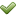 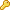 Leaflet | © OpenStreetMap contributorsВибір підручників8 клас   Leaflet | © OpenStreetMap contributorsСайт(и):http://mihaylukivskaschool.e-schools.info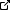 ЗЗСО на порталі «Нові знання»:http://nz.ua/school/wall?id=19765Електронна реєстрація в заклади загальної середньої освітиhttps://school.isuo.org/school/view?id=19765Директор:Подгайченко Любов ІванівнаУповноважена особа:Мова навчання:українськаПрофілі навчання:Спроможність закладу освіти (учнів):192Кількість учнів:59Кількість персоналу:9Кількість класів:7Кількість приміщень:10Кількість інклюзивних класів:1Кількість учнів у них:1Бюджетування (засновник):Бюджет Новоайдарської селищної територіальної громади (12522000000)Звіти:                                                                                                                                        